BCH ĐOÀN TP. HỒ CHÍ MINH			ĐOÀN TNCS HỒ CHÍ MINH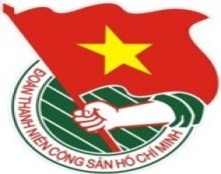 	***		TUẦN LỄ	          TP. Hồ Chí Minh, ngày 29 tháng 7 năm 2017	31/2017LỊCH LÀM VIỆC CỦA BAN THƯỜNG VỤ THÀNH ĐOÀN(Từ 31-7-2017 đến 06-8-2017)----------Trọng tâm:Hội nghị tổng kết công tác kiểm tra, giám sát của Đoàn nhiệm kỳ 2012 – 2017 và Hội nghị giao ban chuyên đề Quý II/2017.Hội nghị tổng kết công tác Đội và phong trào thiếu nhi thành phố năm học 2016 – 2017.Ngày hoạt động cao điểm “Chiến sĩ tình nguyện chung tay xây dựng văn hóa giao thông”* Lịch làm việc thay thư mời trong nội bộ cơ quan Thành Đoàn.Lưu ý: Các đơn vị có thể download lịch công tác tuần tại website Thành Đoàn  (www.thanhdoan.hochiminhcity.gov.vn) vào sáng thứ 7 hàng tuần.	TL. BAN THƯỜNG VỤ THÀNH ĐOÀN	CHÁNH VĂN PHÒNG	(đã ký)	Trần Thu HàNGÀYGIỜNỘI DUNG - THÀNH PHẦNĐỊA ĐIỂMTHỨ HAI31-708g00  Dự lễ Khai mạc trại hè kiều bào 2017 (TP: đ/c T.Liễu, Ban Quốc tế)Nhà thiếu nhi thành phốTHỨ HAI31-708g00Dự họp báo cáo tiến độ chuẩn bị các hoạt động kỷ niệm 50 năm thành lập ASEAN tại TP. Hồ Chí Minh (TP: đ/c K. Vân)86 Lê Thánh Tôn, Q.1THỨ HAI31-709g30  Họp giao ban Báo Tuổi trẻ (TP: đ/c T.Liễu)Báo Tuổi trẻTHỨ HAI31-710g0011g00  Hội ý Nhóm phụ trách công tác an ninh lực lượng Ngày hội những người tình nguyện năm 2017 (TP: đ/c T.Hải, M. Hải, nhóm an ninh lực lượng)Sinh hoạt chi bộ Trường học tháng 7 (TP: đ/c K.Hưng, đảng viên chi bộ)P.A9P.A2THỨ HAI31-713g30Làm việc Ban Thường vụ Quận Đoàn 9 về công tác Đoàn và phong trào thanh thiếu nhi 6 tháng đầu năm 2017 (TP: đ/c T. Hải, Ban Kiểm tra, Ban MT-ANQP-ĐBDC Thành Đoàn)Cơ sởTHỨ ba01-808g00  Làm việc với trường Đại học Hoa Sen về Hội thảo khoa học “Ứng dụng thông tin địa lý trong Quản lý đô thị TP. Hồ Chí Minh” (TP: đ/c K.Thành, Đ.Sự, TTPTKHCNT)Đại học Hoa SenTHỨ ba01-809g00  Học kỳ khoa học hè buổi 14 (TP: đ/c K.Thành, TTPTKHCNT)HT TT PTKHCN TrẻTHỨ ba01-814g00Làm việc với lãnh đạo Văn phòng (TP: đ/c Q.Sơn, T.Hà, Thạch, Diện, Th.Nguyên, Tổ trưởng các Tổ)P.B2THỨ ba01-814g00Giao ban hoạt động Hè (TP: đ/c T.Liễu, T.Phương, N.Nhung, cán bộ Thành Đoàn phụ trách hè, Thường trực Quận – Huyện Đoàn)HTTHỨ ba01-815g00  Giao ban chiến dịch tình nguyện Mùa hè xanh (TP: đ/c K.Hưng, Ban Chỉ huy chiến dịch Mùa hè xanh cấp thành, cán bộ Thành Đoàn phụ trách 24 quận - huyện, BCH Chiến dịch 24 quận - huyện, BCH Chiến dịch các trường ĐH-CĐ-TC)HT16g30Họp Đảng ủy Cơ quan Thành Đoàn (TP: đ/c H. Sơn, Hồng Yến, Đảng ủy viên)P.B217g30Họp giao ban Thường trực – Văn phòng (TP: Thường trực, lãnh đạo Văn phòng)P.B2THỨ Tư02-808g00Họp Ban Thường vụ Thành Đoàn (TP: đ/c H.Sơn, BTV Thành Đoàn )P.B214g00Họp kiểm tra công tác tổ chức Ngày hội của những người tình nguyện lần thứ 11- năm 2017 (TP: đ/c H.Sơn, Q.Sơn, Liễu, K.Hưng, T.Phương, T.Hải, K. Vân, cán bộ Thành Đoàn theo phân công)P. B214g00  Nói chuyện chuyên đề: “Thời gian và những đam mê trong học tập, nghiên cứu khoa học dành cho thanh niên thành phố” (TP: đ/c K.Thành, TTPTKHCNT, CLB Các nhà khoa học trẻ)HT16g30  Họp bộ phận chuẩn bị các hoạt động kỷ niệm 20 năm mang tên chiến dịch Mùa hè xanh (TP: đ/c K.Hưng, cán bộ Thành Đoàn theo thông báo phân công số 3156-TB/TĐTN.BTNTH ngày 25/7/2017)P.A9THỨ NĂM03-807g30✪Dự Đại hội Đoàn TNCS Hồ Chí Minh tỉnh Đồng Nai lần thứ IX, nhiệm kỳ 2017 – 2022 (02 ngày) (TP: đ/c H. Sơn, P. Thảo, T. Hà)Tỉnh Đồng NaiTHỨ NĂM03-808g00Thăm chiến sĩ tình nguyện Mùa hè xanh tại mặt trận tỉnh Phú Yên (TP: đ/c T.Liễu, M.Hải)Tỉnh Phú YênTHỨ NĂM03-808g00  Hội nghị tổng kết công tác kiểm tra, giám sát của Đoàn TNCS Hồ Chí Minh TP Hồ Chí Minh nhiệm kỳ 2012 – 2017 và Hội nghị giao ban chuyên đề Quý II/2017 (Cả ngày) (TP: đ/c Q.Sơn, T.Hải, N.Tuấn, Lãnh đạo các Ban – Văn phòng, Thành phần theo thông báo 3129 ngày 14/7/2017)HT13g30  Đại hội Đoàn TNCS Hồ Chí Minh Sở Giao thông vận tải Thành phố lần thứ VI, nhiệm kỳ 2017 – 2022 (TP: đ/c Q.Sơn, X. Thanh, Ban CNLĐ, Ban Tổ chức, Ban Kiểm tra)Cơ sở18g00Dự kỷ niệm 28 năm thành lập Trung tâm Phát triển Khoa học và Công nghệ trẻ (TP: đ/c H. Sơn, Q.Sơn, BTV Thành Đoàn, lãnh đạo các Ban – Văn phòng)TTHN Gala RoyalTHỨ SÁU04-811g30✪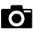 Thăm chiến sĩ tình nguyện Mùa hè xanh tại mặt trận tỉnh Vĩnh Long (TP: đ/c H. Sơn, P. Lâm, Goul)Tỉnh Vĩnh LongTHỨ SÁU04-813g00✪Thăm chiến sĩ tình nguyện Mùa hè xanh tại mặt trận tỉnh Kiên Giang (03 ngày) (TP: đ/c Q. Sơn, T.Linh)Tỉnh Kiên GiangTHỨ SÁU04-814g00  Làm việc với Sở Khoa học và Công nghệ TP.HCM về Hội thảo khoa học “Ứng dụng thông tin địa lý trong Quản lý đô thị TP. Hồ Chí Minh” (TP: đ/c K.Thành, Đ.Sự, TTPTKHCNT)Sở Khoa học & Công nghệTHỨ BẢY05-8THỨ BẢY05-8(TIẾP THEO)07g00✪Thăm chiến sĩ tình nguyện tại mặt trận tỉnh Tây Ninh (TP: đ/c K.Hưng, Th.Nguyên)Tỉnh Tây NinhTHỨ BẢY05-8THỨ BẢY05-8(TIẾP THEO)07g30Dự Đại hội Đại biểu Đoàn TNCS Hồ Chí Minh Khối Dân – Chính – Đảng Thành phố nhiệm kỳ III, nhiệm kỳ 2017 – 2022 (Phiên 1) (TP: Đ/c H.Sơn, K.Thành, Ban Thiếu nhi, Ban CNLĐ, Ban Tổ chức, Ban Kiểm tra)Cơ sởTHỨ BẢY05-8THỨ BẢY05-8(TIẾP THEO)07g30Dự Đại hội đại biểu Đoàn Khối Doanh nghiệp Thương mại Trung ương tại TP.HCM nhiệm kỳ 2017 – 2022 (cả ngày) (TP: K.Vân, Ban Quốc tế, Ban CNLĐ, Ban Tổ chức, Ban Kiểm tra)Cơ sởTHỨ BẢY05-8THỨ BẢY05-8(TIẾP THEO)09g00Hội nghị tổng kết công tác Đội và phong trào thiếu nhi thành phố năm học 2016 – 2017 (TP: đ/c T.Liễu, BTV Thành Đoàn, N.Tuyền, K.Cường, Ban Thiếu nhi, Đại diện Thường trực Quận – Huyện Đoàn, Chủ tịch, Phó Chủ tịch Hội đồng Đội Quận – Huyện, theo TM)NTN Quận 4THỨ BẢY05-8THỨ BẢY05-8(TIẾP THEO)13g00Thăm chiến sĩ tình nguyện tại mặt trận đảo Thổ Chu, Tỉnh Kiên Giang (03 ngày) (TP: đ/c K. Thành, H. Hải)Đảo Thổ ChuTHỨ BẢY05-8THỨ BẢY05-8(TIẾP THEO)13g30Dự Đại hội Đại biểu Đoàn TNCS Hồ Chí Minh Quận Bình Tân nhiệm kỳ 2017 – 2022 (Phiên 2) (TP: đ/c T.Liễu, T. Quang, X. Thanh, Ban CNLĐ, Ban Tổ chức, Ban Kiểm tra, Ban MT-ANQP-ĐBDC)Cơ sởCHỦ NHẬT06-806g00✪Thăm chiến sĩ tình nguyện Mùa hè xanh tại tỉnh Bến Tre (TP: đ/c H. Sơn, Nhã, T. An)Tỉnh Bến TreCHỦ NHẬT06-808g00✪Dự Đại hội Đoàn TNCS Hồ Chí Minh huyện Củ Chi nhiệm kỳ 2017 – 2022 (TP: đ/c Liễu, M.Hải, Ban MT-ANQP-ĐBDC, Ban Kiểm tra, Ban Tổ chức)Huyện Củ ChiCHỦ NHẬT06-808g00Dự Đại hội Đại biểu Đoàn TNCS Hồ Chí Minh Khối Dân – Chính – Đảng Thành phố nhiệm kỳ 2017 – 2022 (Phiên 2) (TP: đ/c T.Hải, Ban Thiếu nhi, Ban CNLĐ, Ban Tổ chức, Ban Kiểm tra)Cơ sởCHỦ NHẬT06-808g00Dự Đại hội Đại biểu Đoàn TNCS Hồ Chí Minh Quận Bình Tân nhiệm kỳ 2017 – 2022 (Phiên 3) (TP: đ/c T. Quang, X. Thanh, Ban CNLĐ, Ban Tổ chức, Ban Kiểm tra, Ban MT-ANQP-ĐBDC)Cơ sởCHỦ NHẬT06-808g00  Ngày hoạt động cao điểm “Chiến sĩ tình nguyện chung tay xây dựng văn hóa giao thông” (TP: đ/c K.Hưng, T.Đạt, Ban chỉ huy chiến dịch Mùa hè xanh cấp thành, cán bộ Thành Đoàn phụ trách 24 quận - huyện)Cơ sởCHỦ NHẬT06-808g00  Chuyển giao mô hình khoa học kỹ thuật nông nghiệp và kinh tế nông thôn cho thanh niên Tỉnh Kon Tum (TP: đ/c K.Thành, Đ.Sự, TTPTKHCNT)Tỉnh Kon Tum